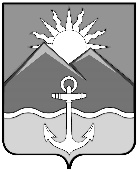 АДМИНИСТРАЦИЯХАСАНСКОГО МУНИЦИПАЛЬНОГО РАЙОНАПОСТАНОВЛЕНИЕпгт Славянка10.03.2022 г											№  112-паО признании утратившим силу постановления администрации Хасанского муниципального района от 10.02.2022 года  № 53-па                             «О приостановке реализации программ дополнительного образования в муниципальных бюджетных учреждениях дополнительного образования Хасанского муниципального района»В соответствии с постановлением  Губернатора Приморского края от 02.03.2022 года № 17-пг "О внесении изменений в постановление Губернатора Приморского края от 18 марта 2020 года № 21-пг "О мерах по предотвращению распространения на территории Приморского края новой коронавирусной инфекции (COVID-2019)", руководствуясь Уставом Хасанского муниципального района, администрация Хасанского муниципального районаПОСТАНОВЛЯЕТ:	1. Признать утратившим силу постановление администрации Хасанского муниципального района от 10.02.2022 года № 53-па «О приостановке реализации программ дополнительного образования в муниципальных бюджетных учреждениях дополнительного образования Хасанского муниципального района».	2. Директорам подведомственных муниципальных учреждений дополнительного образования: довести данное постановление до сведения обучающихся и их родителей (законных представителей), педагогов.	3. Опубликовать настоящее постановление в Бюллетене нормативных правовых актов Хасанского муниципального района и на официальном сайте администрации Хасанского муниципального района в информационно-телекоммуникационной сети «Интернет»: http://prim-hasan.ru.	4. Настоящее постановление вступает в силу со дня его официального опубликования.5. Контроль за исполнением настоящего постановления возложить на заместителя главы администрации Хасанского муниципального района И.В. Старцеву.Глава Хасанского муниципального района                                                                                             И.В. Степанов